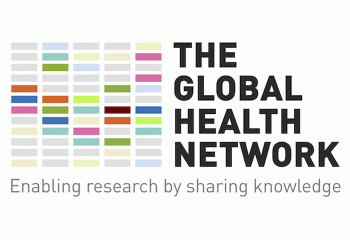 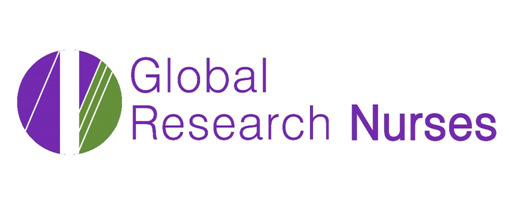 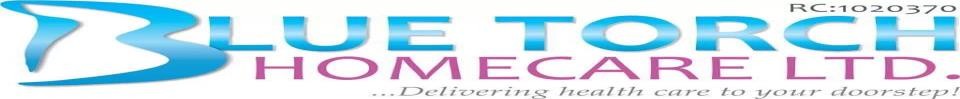 GRN  COOUTH WORKSHOP PROGRAMME OF EVENT 26TH-27TH APRIL. 2022Day 1: 26TH APRIL. 2022DAY 2: 27TH APRIL. 20227:30am-8:00amArrival and Registration  and introduction of presenters by moderators8:00am-8:30amIntroduction to TGHN and GRN and activities – How to use TGHN Website resources/ Ralueke Ekezie8:30am-9:30am-Generating  and implementation of evidence in Clinical Nursing PracticeDr. Sibeudu (Mrs.)9:30am-10:30amTools for Data collection, data analysis and managementProf. Anarado Agnes (Mrs.)10:30-11:00amRefreshment/Group Discussion/Member Registration into GRN Network Website11:00am-12:00noonCompetencies needed by  Research Nurse in clinical TrialsKaren Cloete12:00pm-1:00pmImplementation and dissemination of nursing research findingsOpara Hope (Mrs.)1:00pm-2:00pmLunch2:00pm-3:00pmResearch Design and ProtocolDr. Mrs Nwankwo3:00pm – 3:30pm-                    Questions and Answers                                 Dismissal8:00am-9:00amCareer pathway for clinical research nursesFeyintoluwa Anne9:00am-10:00amMeasuring Strength of Evidence in nursing researchDr Okoli Justina10:00am-10:30amRefreshment/Group Discussion/Member Registration into GRN Network website10:30am-11:30amScope and standards of practice of clinical research nursesRalueke Ekezie11:30am-12:30pmIntroduction to Good Clinical Practice (GCP)Dr. Elize Pietersen12:30pm-1:30pmLunch1:30pm-2:30pmEthics and Regulation in clinical nursing research and practice Dr. Chinweuba A.2:30pm-3:30pm                        Question and Answers3:30pm-4:00pm                                  Dismissal